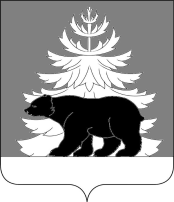 Российская ФедерацияИркутская областьДума    Зиминского муниципального района       VII созываР Е Ш Е Н И Еот «19» июля 2023 года                     №    289                                          г. ЗимаОб утверждении Порядка предоставления субсидии из бюджета Зиминского районного муниципального образования на компенсацию расходов учредителя муниципальной образовательной организации иного муниципального района, муниципального округа, городского округа Иркутской области, реализующей основные общеобразовательные программы, на организацию бесплатной перевозки обучающихся в данной образовательной организации и проживающих на территории Зиминского районаВ соответствии с частью 3 статьи 40 Федерального закона от 29.12 2012 года №273-ФЗ «Об образовании в Российской Федерации»,статьей 142.3  Бюджетного кодекса Российской Федерации, Законом Иркутской области от 08.06.2020 года № 59-ОЗ «О порядке компенсации расходов учредителя муниципальной образовательной организации в Иркутской области, реализующей основные общеобразовательные программы, на организацию бесплатной перевозки обучающихся в данной образовательной организации и проживающих на территории иного муниципального района, муниципального округа или городского округа Иркутской области», руководствуясь статьями 30, 47 Устава Зиминского районного муниципального образования, Дума Зиминского муниципального районаРЕШИЛА:1. Утвердить прилагаемый Порядок предоставления субсидии из бюджета Зиминского районного муниципального образования на компенсацию расходов учредителя муниципальной образовательной организации иного муниципального района, муниципального округа, городского округа Иркутской области, реализующей основные общеобразовательные программы, на организацию бесплатной перевозки обучающихся в данной образовательной организации и проживающих на территории Зиминского районного муниципального образования.2. Консультанту Думы Зиминского муниципального района Сорокиной Н.М. опубликовать настоящее решение в информационно-аналитическом, общественно-политическом еженедельнике «Вестник района» и разместить на официальном сайте администрации Зиминского районного муниципального образования www.rzima.ru в информационно-телекоммуникационной сети «Интернет».3. Настоящее решение вступает в силу после дня его официального опубликования.Мэр Зиминского районногомуниципального образования                  				               Н.В. НикитинаПредседатель Думы Зиминского                                                               С.И. Усольцевмуниципального районаСОГЛАСОВАНО:Заместитель мэра по управлению муниципальным хозяйством«___»____________2023 г.                                                                                 А. А. ШиряевУправляющий делами администрации ЗРМО«___»____________2023 г.                                                                                 Т.Е. ТютневаНачальник управления правовой,  кадровой и организационной работы «___»____________2023 г.                                                                                 Е.В. СымановичСписок рассылки:В дело – 4 экз.Администрация ЗРМО – 1 экз.Финансовое управление ЗРМО – 1 экз.Комитет по образованию - 1 экз.Максимова Н.В.3-23-45Утвержденрешением Думы Зиминскогомуниципального районаот «19» июля 2023 г. №289Порядок предоставления субсидии из бюджета Зиминского районного муниципального образования на компенсацию расходов учредителя муниципальной образовательной организации иного муниципального района, муниципального округа, городского округа Иркутской области, реализующей основные общеобразовательные программы, на организацию бесплатной перевозки обучающихся в данной образовательной организации и проживающих на территории Зиминского района1. Общие положения1. Порядок предоставления субсидии из бюджета Зиминского районного муниципального образования на компенсацию расходов учредителя муниципальной образовательной организации иного муниципального района, муниципального округа, городского округа Иркутской области, реализующей основные общеобразовательные программы, на организацию бесплатной перевозки обучающихся в данной образовательной организации и проживающих на территории Зиминского района (далее соответственно – Порядок, субсидия), разработан в соответствии со статьей 142.3 Бюджетного кодекса Российской Федерации, Законом Иркутской области  от 08.06.2020 года № 59-ОЗ «О порядке компенсации расходов учредителя муниципальной образовательной организации в Иркутской области, реализующей основные общеобразовательные программы, на организацию бесплатной перевозки обучающихся в данной образовательной организации и проживающих на территории иного муниципального района, муниципального округа или городского округа Иркутской области».2. Настоящий Порядок определяет случаи, порядок предоставления и использования субсидии из бюджета Зиминского районного муниципального образования бюджету иного муниципального района, муниципального округа, городского округа Иркутской области, (далее - другое муниципальное образование) на компенсацию расходов  учредителя муниципальной образовательной организации, реализующей основные общеобразовательные программы, на организацию бесплатной перевозки обучающихся в данной образовательной организации и проживающих на территории Зиминского района(далее - Субсидия), в том числе порядок заключения соглашения о предоставлении Субсидии.2. Случаи предоставления Субсидии3. Субсидия предоставляется в случае, если на отдельных территориях Зиминского района не обеспечена транспортная доступность до муниципальной образовательной организации, реализующей основные общеобразовательные программы (далее - образовательная организация) по месту жительства обучающихся.3. Порядок предоставления и использования субсидии4. Компенсация расходов учредителя образовательной организации на организацию бесплатной перевозки обучающихся в данной образовательной организации, проживающих на территории Зиминского района (далее - расходы по перевозке), осуществляется в форме Субсидии за счет бюджетных ассигнований, предусмотренных решением Думы Зиминского муниципального района о бюджете Зиминского районного муниципального образования.5. Объем Субсидии утверждается решением Думы Зиминского муниципального района о бюджете Зиминского районного муниципального образования.6. Главным распорядителем средств бюджета Зиминского районного муниципального образования, выделенных для предоставления Субсидии, является Комитет по образованию администрации Зиминского района.7. Субсидия предоставляется бюджету другого муниципального образования, являющегося учредителем образовательной организации, организовавшей бесплатную перевозку обучающихся в данной образовательной организации, проживающих на территории Зиминского района.8. Субсидия предоставляется на основании соглашения о предоставлении Субсидии, заключенного администрацией Зиминского районного муниципального образования с органом местного самоуправления другого муниципального образования в порядке, установленном бюджетным законодательством Российской Федерации и главой 4 настоящего Порядка. 9. Субсидия используется органом местного самоуправления другого муниципального образования для компенсации фактических затрат, непосредственно связанных с организацией перевозки обучающихся, проживающих на территории Зиминского района. 10. Орган местного самоуправления другого муниципального образования несет ответственность за целевое использование полученных средств в соответствии с законодательством Российской Федерации. 4. Порядок заключения соглашения о предоставлении Субсидии11. Администрация Зиминского районного муниципального образования ежегодно заключает соглашение о предоставлении Субсидии с органом местного самоуправления другого муниципального образования, являющимся учредителем образовательной организации и организующим бесплатную перевозку обучающихся в данной образовательной организации, проживающих на территории Зиминского района. 12. В соглашении о предоставлении Субсидии указывается размер компенсации расходов по перевозке за год, периодичность и сроки перечисления компенсации расходов по перевозке, ответственность сторон за неисполнение (ненадлежащее исполнение) обязательств, определенных соглашением о предоставлении Субсидии, и иные условия, регулирующие отношения администрации Зиминского районного муниципального образования и органа местного самоуправления другого муниципального образования по предоставлению Субсидии. В случае необходимости в соглашение о предоставлении Субсидии вносятся изменения путем заключения дополнительного соглашения к соглашению о предоставлении Субсидии.